湖北成人教育2018年成人高考专升本高等数学（一）预测真题及答案（三）
一、选择题：1～10小题，每小题4分，共40分．在每小题给出的四个选项中，只有一项是符合题目要求的．1．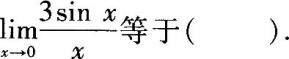 A．1     B．3
C．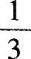 D．02．设f'(x)=1+x，则f(x)等于（　　）．A．1B．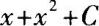 C．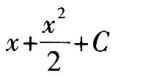 D．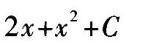 3．函数y=sinx在区间[0，π]上满足罗尔定理的ξ等于（　　）．A．0B．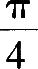 C．      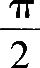 D．π4．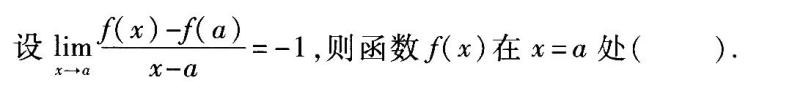 A．导数存在，且有f'(a)=一1B．导数一定不存在C．f(a)为极大值
D．f(a)为极小值5．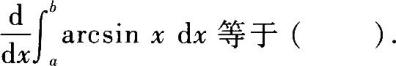 A．arcsin b－arcsin aB．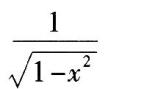 C．arcsin x     
D．06．下列关系式正确的是（　　）．A．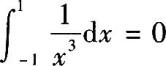 B．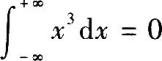 C．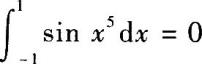 D．   
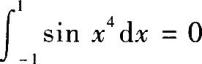 7．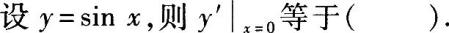 A．1B．0C．一1D．一28．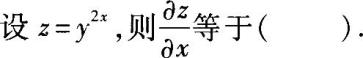 A．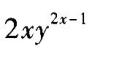 B．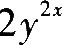 C．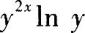 D．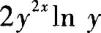 9．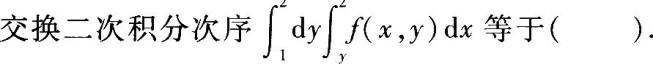 A．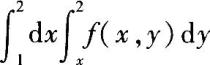 B．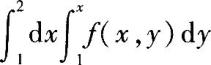 C．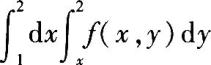 D．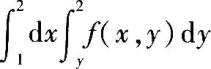 10．下列命题正确的是（　　）．A．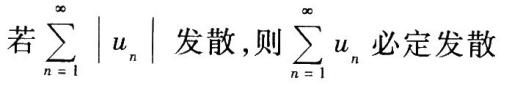 B．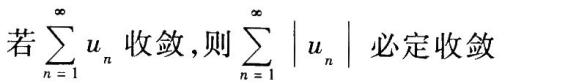 C．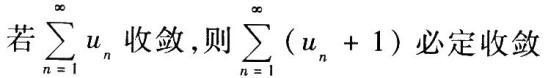 D．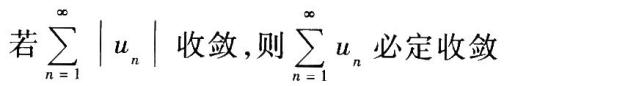 二、填空题：11～20小题，每小题4分，共40分11．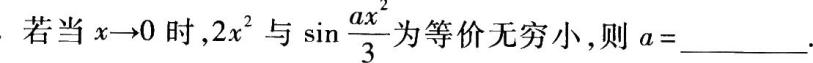 12．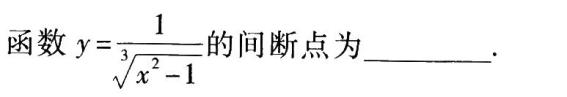 13．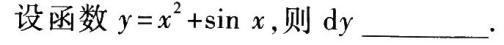 14．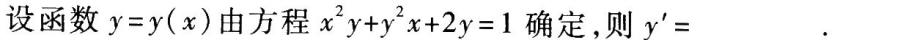 15．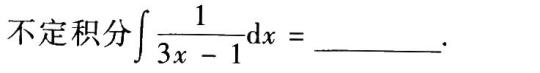 16．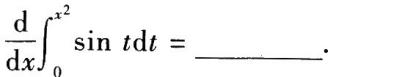 17．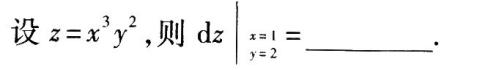 18．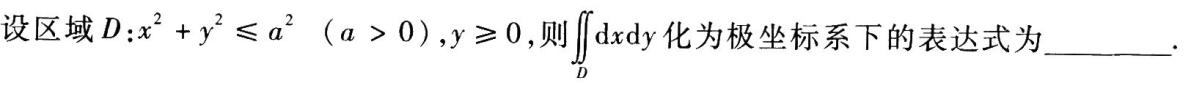 19．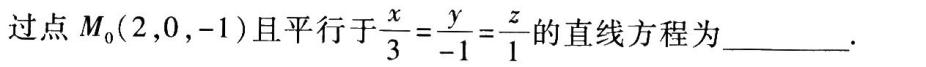 20．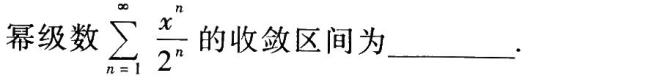 三、解答题：21～28小题，共70分．解答应写出推理、演算步骤．21．(本题满分8分)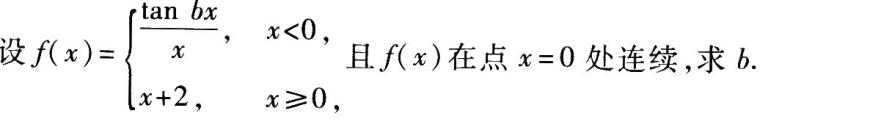 22．(本题满分8分)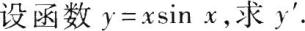 23．(本题满分8分)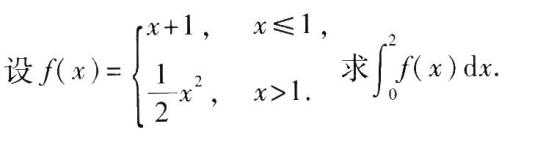 24．(本题满分8分)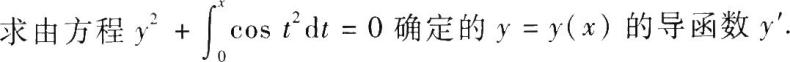 25．(本题满分8分)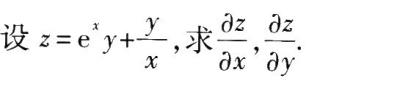 26．(本题满分10分)一象限的封闭图形．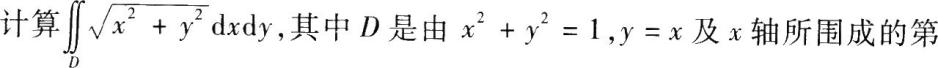 27．(本题满分10分)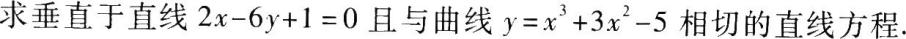 28．(本题满分10分)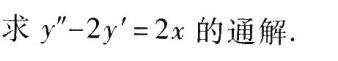 高等数学(一)应试模拟第6套参考答案与解析一、选择题1．【答案】B．【解析】本题考查的知识点为重要极限公式．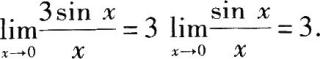 可知应选B． 2．【答案】c．【解析】本题考查的知识点为不定积分的性质．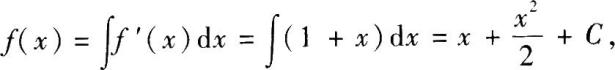 可知应选C．3．【答案】C．【解析】本题考查的知识点为罗尔定理的条件与结论．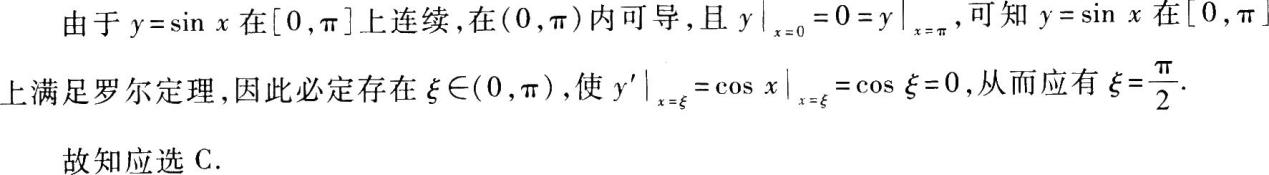 4．【答案】A．【解析】本题考查的知识点为导数的定义．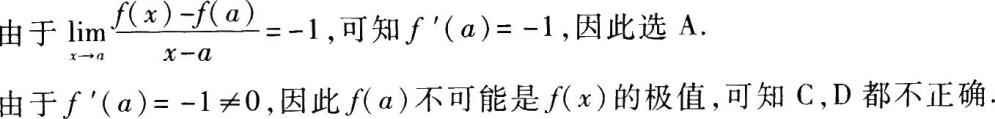 5．【答案】D．【解析】本题考查的知识点为定积分的性质．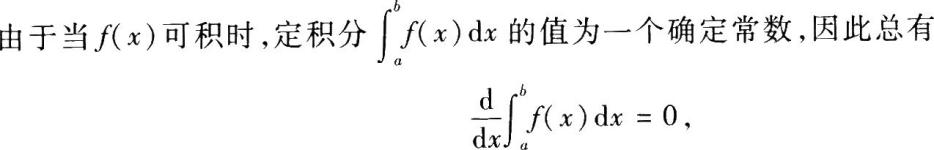 故应选D．6．【答案】C．【解析】本题考查的知识点为定积分的对称性．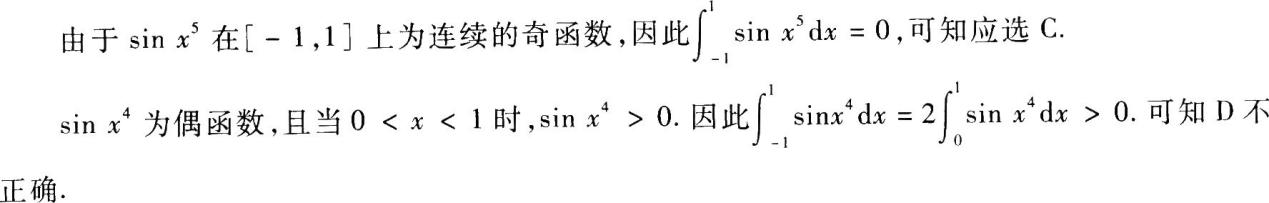 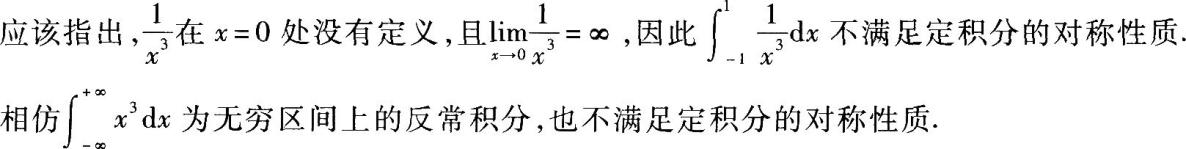 7．【答案】A．【解析】本题考查的知识点为导数公式．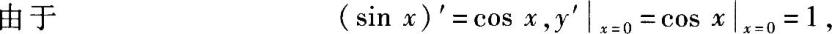 可知应选A．8．【答案】D．【解析】本题考查的知识点为偏导数的计算．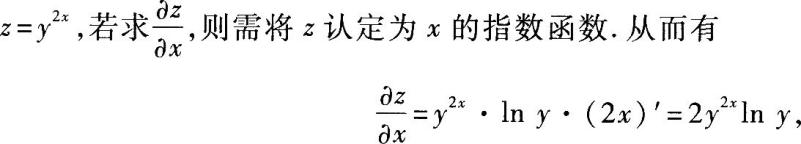 可知应选D．9．【答案】B．【解析】本题考查的知识点为交换二次积分次序．由所给二次积分可知积分区域D可以表示为1≤y≤2，y≤x≤2，交换积分次序后，D可以表示为1≤x≤2，1≤y≤x，故应选B．10．【答案】D．【解析】本题考查的知识点为收敛级数的性质和绝对收敛的概念．由绝对收敛级数的性质“绝对收敛的级数必定收敛”可知应选D．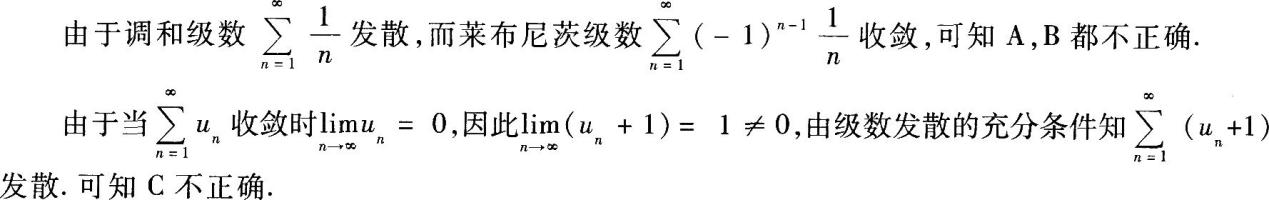 二、填空题11．【参考答案】6．【解析】本题考查的知识点为无穷小量阶的比较．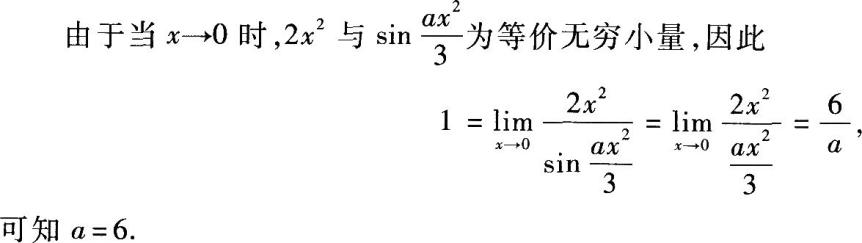 12．【参考答案】±1．【解析】本题考查的知识点为判定函数的间断点．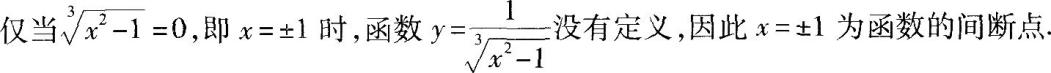 13．【参考答案】(2x+cosx)dx．【解析】本题考查的知识点为微分运算．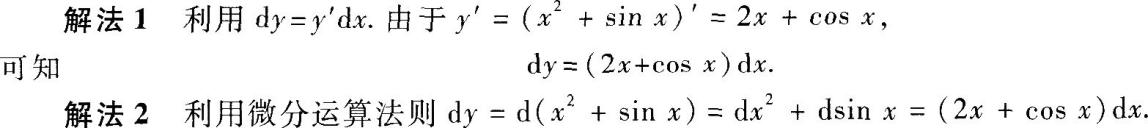 14．【参考答案】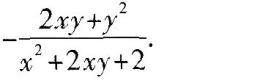 【解析】本题考查的知识点为隐函数的求导．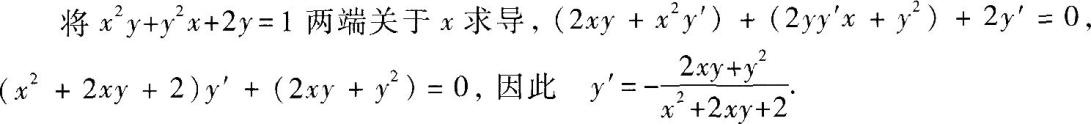 15．【参考答案】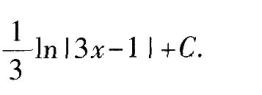 【解析】本题考查的知识点为不定积分的换元积分法．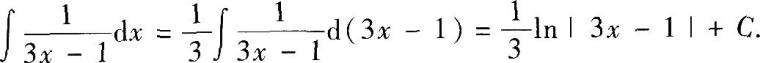 16．【参考答案】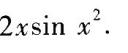 【解析】本题考查的知识点为可变上限积分的求导．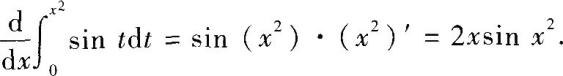 17．【参考答案】12dx+4dy．【解析】本题考查的知识点为求函数在一点处的全微分．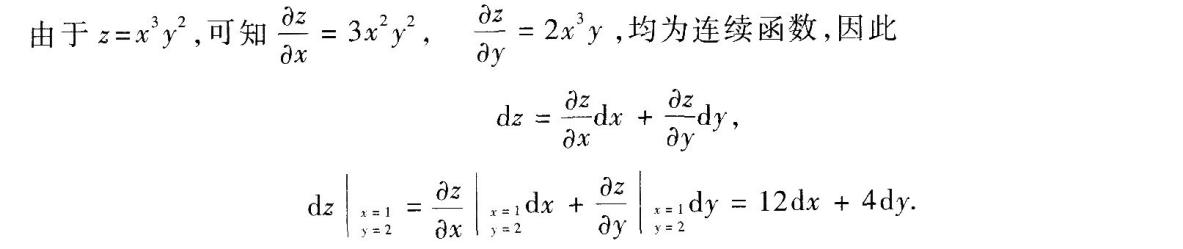 18．【参考答案】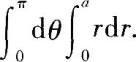 【解析】本题考查的知识点为二重积分的直角坐标与极坐标转化问题．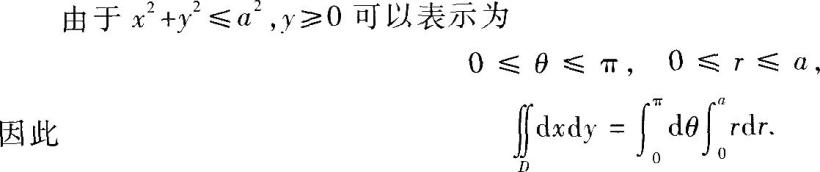 19．【参考答案】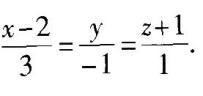 【解析】本题考查的知识点为求直线的方程．由于所求直线平行于已知直线1，可知两条直线的方向向量相同，由直线的标准式方程可知所求直线方程为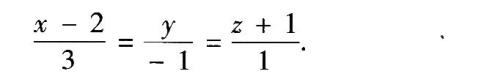 20．【参考答案】(一2，2)．【解析】本题考查的知识点为幂级数的收敛区间．由于所给级数为不缺项情形，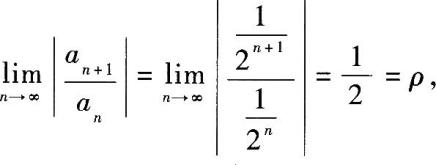 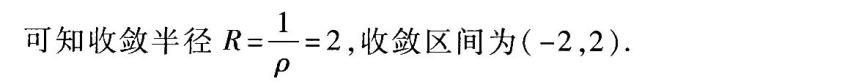 三、解答题21．【解析】由于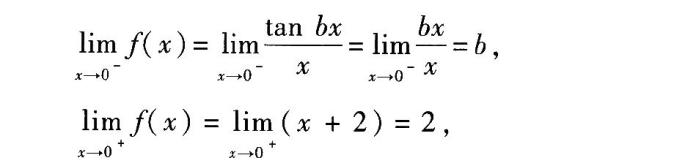 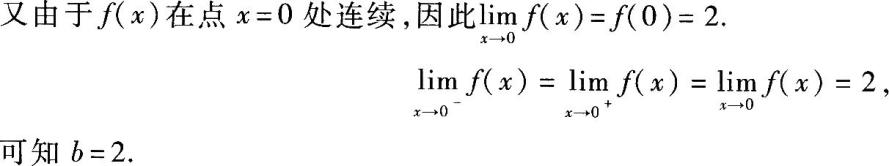 22．【解析】本题考查的知识点为函数求导．由于y=xsinx，可得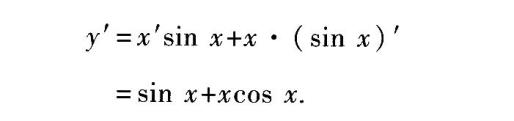 23．【解析】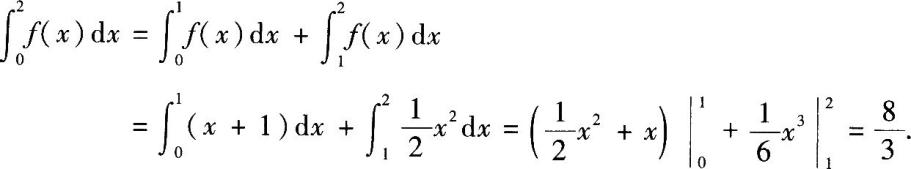 24．【解析】将方程两端关于x求导，得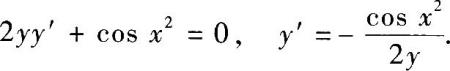 25．【解析】本题考查的知识点为偏导数运算．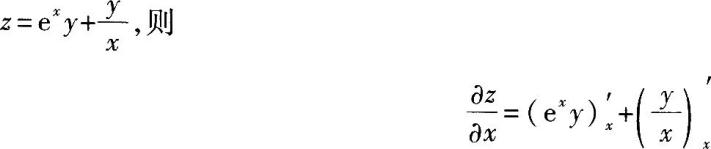 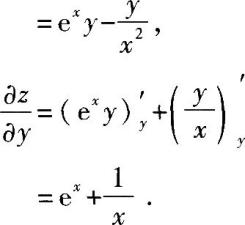 26．【解析】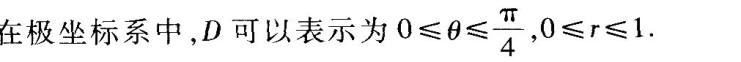 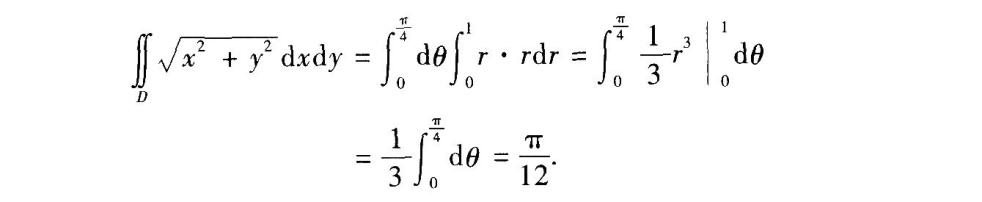 27．【解析】本题考查的知识点为求曲线的切线方程．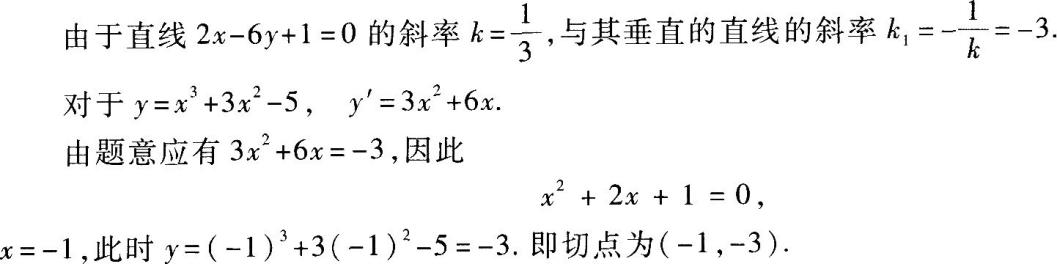 切线方程为y+3=一3(x+1)，或写为3x+y+6=0．求曲线y=f(x，y)的切线方程，通常要找出切点及函数在切点处的导数值．所给问题没有给出切点，因此依已给条件找出切点是首要问题．得出切点、切线的斜率后，可依直线的点斜式方程求出切线方程．28．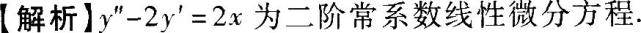 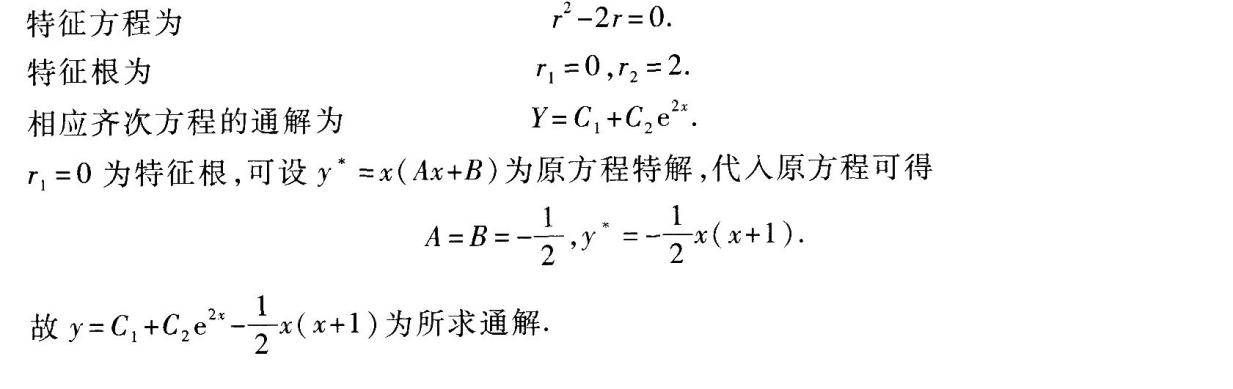 